Istituto Comprensivo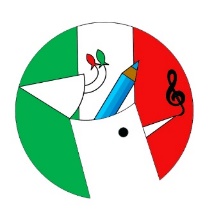 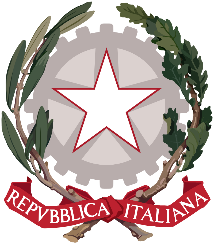 Fresa PascoliNocera Superiore (SA)Presidenza ed Uffici: Viale Europa ~ 84015 Nocera Superiore (SA)  081 933111   C.F.:94083860653Cod. Mecc.: SAIC8B8007  mail: saic8b8007@istruzione.it –  pec: saic8b8007@pec.istruzione.itSito Web: www.fresapascoli.edu.itVERBALE DELLA SEDUTA DEL CONSIGLIO DELLA CLASSE ______SEZ._____DEL MESE DI NOVEMBREIl giorno ________, alle ore ______ si riunisce il Consiglio della Classe _____ nei locali dell’IC Fresa Pascoli in viale Europa, per la definizione della programmazione annuale, sotto la presidenza del DS prof. Cirino Michele e il Coordinatore di classe, prof./ssa _____________. 1. Analisi sintetica della situazione della Classe rispetto agli ultimi Consigli di Classe 2. Definizione viaggi di Istruzione 3. Progetti extracurriculari 4. Insediamento dei genitori 5. Varie ed eventualiSono presenti i seguenti docenti:______________________________________Risultano assenti giustificati i seguenti docenti:___________________________Sono presenti i seguenti genitori:______________________________Risultano assenti i seguenti genitori:_______________________________________Presiede la riunione il dirigente scolastico, prof. Cirino Michele, funge da segretario verbalizzante il prof. ____________________Il Presidente, accertata la validità della seduta, apre il Consiglio:Analisi sintetica della situazione della Classe rispetto agli ultimi Consigli di ClasseRispetto all’analisi effettuata nel corso dei CdC di ottobre sono state ravvisate le seguenti criticità __________________________________________________________________________________oppure non è stata ravvisata alcuna criticità rilevante da attenzionare inerente l’apprendimento e il comportamento degli alunni, nonché lo svolgimento delle progettazioni didattiche.Il quadro viene condiviso dal Consiglio di Classe salvo i seguenti docenti che esprimono parere discorde per i seguenti motivi:____________________________________________________________________________________________________________________________________________________________________Definizione viaggi di Istruzione Il CdC propone le seguenti uscite didattiche per le finalità indicate nello schema che segue:Progetti extracurriculariIl CdC propone i seguenti Progetti extracurriculari o Laboratori didattici o Concorsi desunti dal PTOF:____________________________________________________________________________________________________________________________________________________________________oppure/inoltreIl CdC propone i seguenti Progetti extracurricualri/Laboratori didattici/Concorsi non inseriti nel PTOF ma che potrebbero avere ricadute positive sulla crescita intellettiva, sociale ed emotiva della classe e che potrebbero essere svolti compatibilmente alle esigenze degli alunni e in maniera sostenibile per la scuola:__________________________________________________________________________________________________________________________________________________________________________________________________________________________________________________Insediamento dei genitori Si insediano i rappresentanti dei genitori nel CdC ai quali il coordinatore illustra le uscite didattiche progettate (modalità, finalità e costi – approssimativi – ricordando che il pagamento sarà effettuato tramite il portale PagoPa collegato ad ArgoFamiglia) e i progetti extracurriculari concordati (modalità, finalità ed eventuali costi).I genitori condividonooppure I genitori non condividono per i seguenti motivi:__________________________________________________________________________________I genitori spongono le seguenti perplessità/criticità a nome di tutti i genitori del gruppo classe:  ________________________________________________________________________________________________________________________________________________________________Varie ed eventuali__________________________________________________________________________________________________________________________________________________________________________________________________________________________________________________Non essendovi altri argomenti di cui discutere, la seduta è tolta alle ore ................Letto, approvato e sottoscritto.		IL SEGRETARIO VERBALIZZANTE(coordinatore del C.d.C.)_____________________________Firma de componenti del CdCViaggio o Progetto PTOFContenuti e FinalitàITALIANOSTORIA\GEOGRAFIAMATEMATICAINGLESEFRANCESESCIENZEARTEMUSICATECNOLOGIAED. FISICACOSTITUZIONERELIGIONESOSTEGNOSTRUMENTO MUSICALE